RELATÓRIO DE ATIVIDADES - BOLSISTAS1.  NOME PÓS-GRADUANDO:2.  NÍVEL:(  ) Mestrado        (  ) Doutorado3.  NOME DO ORIENTADOR: 4. ANO/SEMESTRE DO RECEBIMENTO DA BOLSA:5. PERÍODO EM QUE SE ENCONTRA NO PPGCAmb:(    ) 1º. Semestre        (    ) 5º. Semestre                (    ) 2º. Semestre        (    ) 6º. Semestre              (    ) 3º. Semestre        (    ) 7º. Semestre              (    ) 4º. Semestre        (    ) 8º. Semestre6. PROJETO DE DISSERTAÇÃO (Título):7.  SUMARIZE O ESTADO ATUAL DE DESENVOLVIMENTO DE SUA DISSERTAÇÃO (revisão  bibliográfica, pesquisa  de  campo, análise de resultados, fase inicial de redação, fase final de redação etc.) indicando, se for o caso, as principais dificuldades encontradas.8. SITUAÇÃO ATUAL DA QUALIFICAÇÃO (    ) Concluída   (    ) Não concluída9.  DISCIPLINAS CURSADAS NO PPGCAmb E CONCEITOS OBTIDOS:  10.  PROFICIÊNCIA EM INGLÊS (    ) Sim         (   ) Não11.  PRODUÇÃO CIENTÍFICA (artigos em anais de congresso, artigos aceitos ou publicados em revistas com qualis/CAPES A1, A2 ou B1 ou B2, patentes e demais produções):1.2.3.12.  PREVISÃO PARA DEFESA (mês e ano):     Data: ______________________                                           _____________________Assinatura do Orientador                                          Assinatura do Bolsista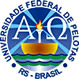 MINISTÉRIO DA EDUCAÇÃOUNIVERSIDADE FEDERAL DE PELOTASCENTRO DE ENGENHARIASPROGRAMA DE PÓS-GRADUAÇÃO EM CIÊNCIAS AMBIENTAIS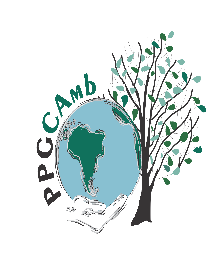 